РЕШЕНИЕРассмотрев проект решения о внесении изменений в Решение Городской Думы Петропавловск-Камчатского городского округа от 31.10.2013 № 145-нд                     «О наградах и почетных званиях Петропавловск-Камчатского городского округа», внесенный Главой администрации Петропавловск-Камчатского городского округа                Зайцевым Д.В., в соответствии со статьей 4 Устава Петропавловск-Камчатского городского округа, Городская Дума Петропавловск-Камчатского городского округаРЕШИЛА:Принять Решение о внесении изменений в Решение Городской Думы Петропавловск-Камчатского городского округа от 31.10.2013 № 145-нд                     «О наградах и почетных званиях Петропавловск-Камчатского городского округа».Направить принятое Решение Главе Петропавловск-Камчатского городского округа для подписания и обнародования.РЕШЕНИЕот 05.07.2016 № 447-ндО внесении изменений в Решение Городской Думы Петропавловск-Камчатского городского округа от 31.10.2013 № 145-нд «О наградах и почетных званиях Петропавловск-Камчатского городского округа»Принято Городской Думой Петропавловск-Камчатского городского округа(решение от 29.06.2016 № 998-р)1. В  части  1  статьи  2  слова  «и   его   населением»   заменить   словами      «и его жителями».2. В части 8 статьи 4 слова «Аппарат администрации городского округа» заменить словами «Управление делами администрации Петропавловск-Камчатского городского округа».3. В части 8 статьи 5 слова «Аппарат администрации городского округа» заменить словами «Управление делами администрации Петропавловск-Камчатского городского округа».4. В части 1 статьи 7 слова «в учреждениях здравоохранения, расположенных на территории городского округа» заменить словами «в медицинских организациях, расположенных на территории городского округа (далее – медицинские организации)», слова «в учреждениях здравоохранения, расположенных на территории городского округа» заменить словами  «в медицинских организациях».5. В части 1 статьи 8 слова «в учреждениях здравоохранения, расположенных на территории городского округа»  заменить словами  «в медицинских организациях», слова «учреждений здравоохранения, расположенных на территории городского округа» заменить словами «медицинских организаций».6. Статью 10 изложить в следующей редакции:«Статья 10. Премия Главы Петропавловск-Камчатского городского округа обучающимся общеобразовательных организаций и организаций дополнительного образования городского округа1. Премия Главы Петропавловск-Камчатского городского округа обучающимся общеобразовательных организаций и организаций дополнительного образования городского округа является формой поощрения обучающихся муниципальных общеобразовательных организаций и муниципальных образовательных  организаций  дополнительного  образования  городского  округа за  успехи  в  учебной,  физкультурной, спортивной, общественной, научной, научно-технической, творческой, экспериментальной и инновационной деятельности.2. Порядок и условия награждения Премией Главы Петропавловск-Камчатского городского округа  обучающихся  общеобразовательных  организаций и организаций дополнительного образования городского округа определяются решением Городской Думы.».7. В статье 11: 1) в части 1 слова «, в деятельности добровольных  формирований  населения по охране   общественного  порядка  и  добровольных  пожарных»  заменить словами «в добровольном участии в охране общественного порядка и деятельности добровольных пожарных»;2) в части 4 слова «за успехи в деятельности добровольных формирований населения по охране общественного порядка и» заменить словами  «за  успехи  в добровольном участии в охране общественного порядка и деятельности»;3) в части 9 слова «Аппарат администрации городского округа» заменить словами «Управление делами администрации Петропавловск-Камчатского городского округа».8. Настоящее Решение вступает в силу после дня его официального опубликования.ГлаваПетропавловск-Камчатскогогородского округа                                                                               К.Г. Слыщенко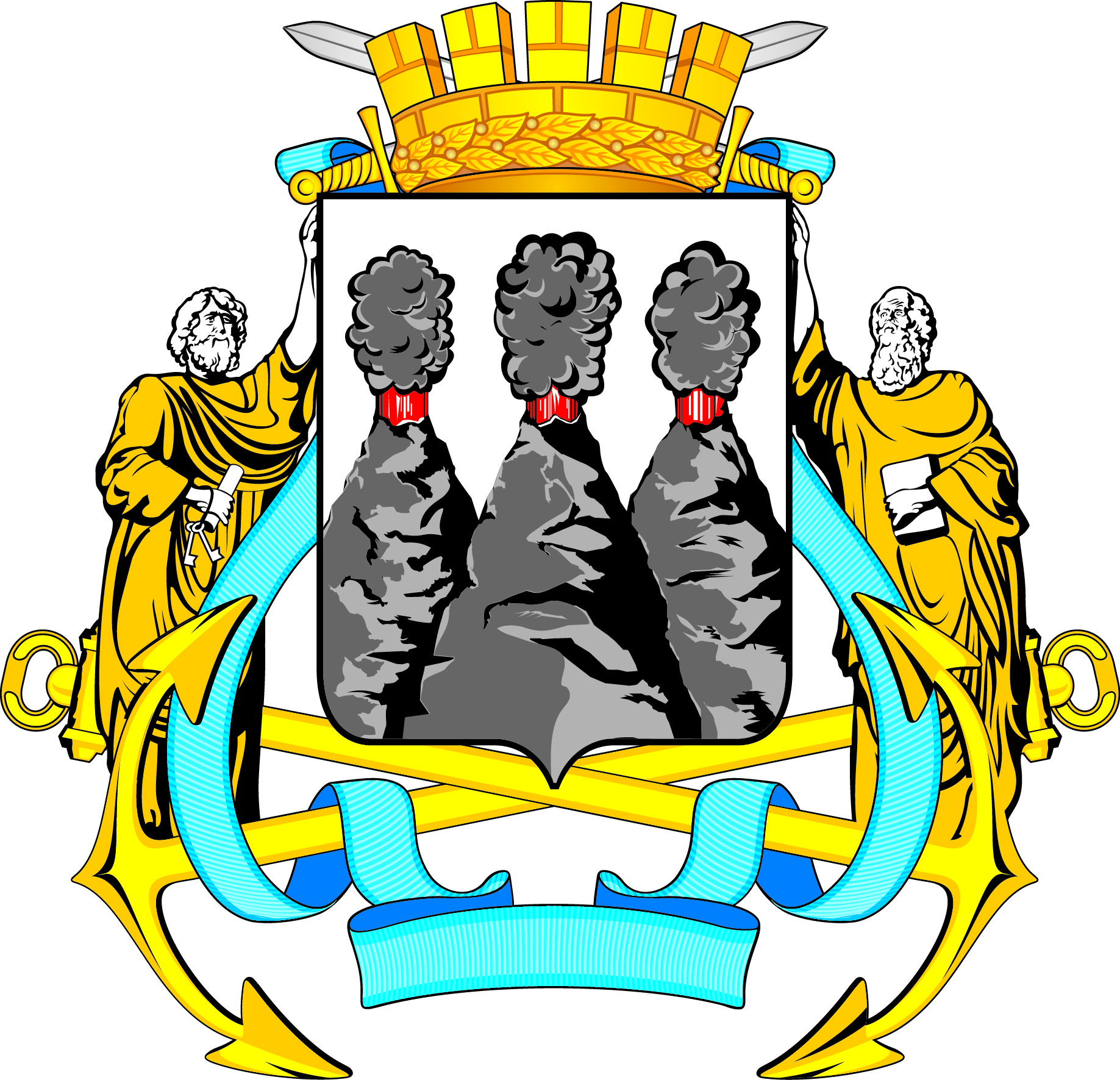 ГОРОДСКАЯ ДУМАПЕТРОПАВЛОВСК-КАМЧАТСКОГО ГОРОДСКОГО ОКРУГАот 29.06.2016 № 998-р46-я сессияг.Петропавловск-КамчатскийО  принятии решения о внесении изменений в Решение Городской Думы Петропавловск-Камчатского городского  округа от 31.10.2013 № 145-нд «О наградах и почетных званиях Петропавловск-Камчатского городского округа»Председательствующий на сессии Городской Думы Петропавловск-Камчатского городского округаС.И. Смирнов                      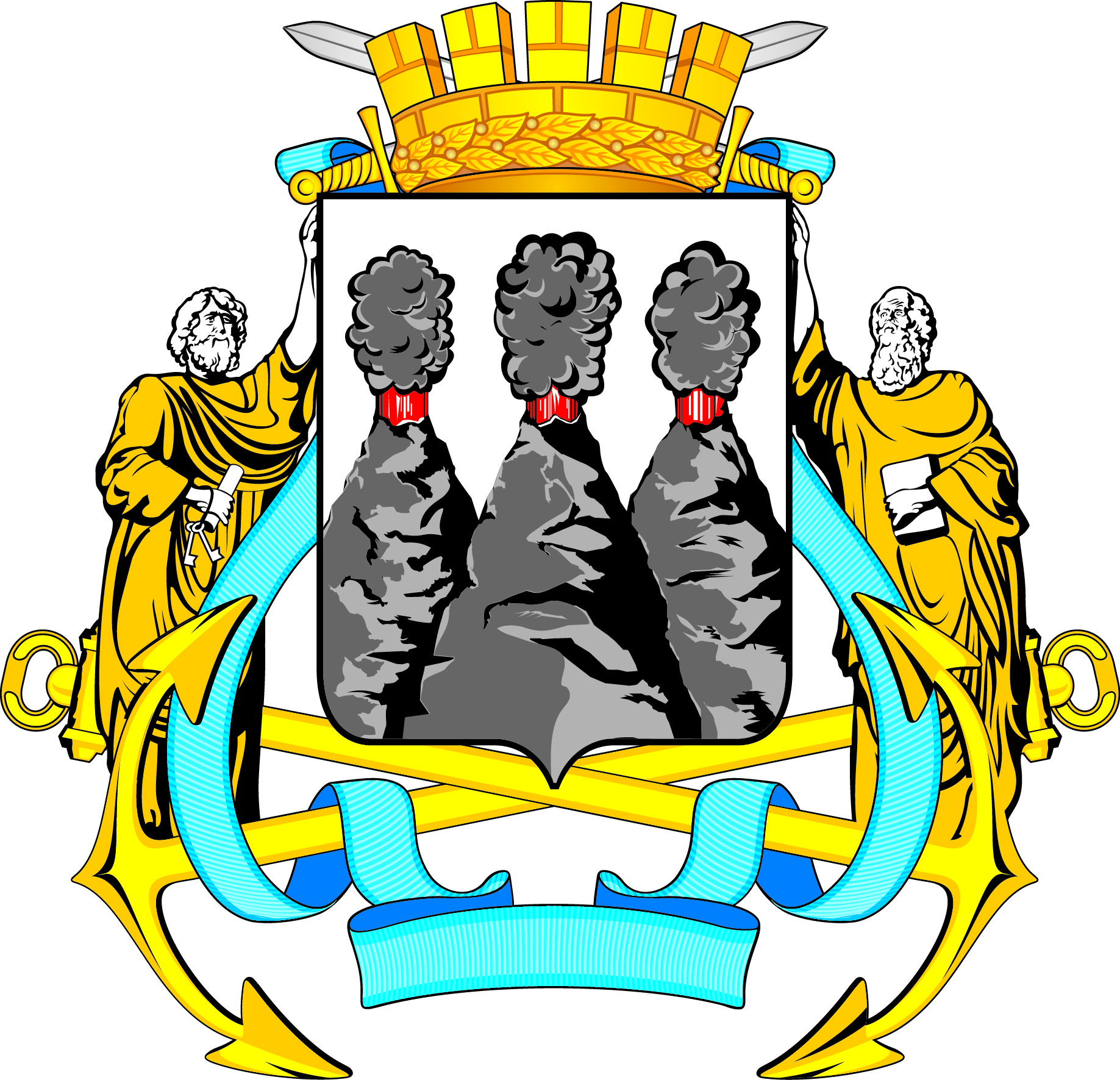 ГОРОДСКАЯ ДУМАПЕТРОПАВЛОВСК-КАМЧАТСКОГО ГОРОДСКОГО ОКРУГА